Чтобы вашему малышу было интересно заниматься, Вы можете поведать ему сказку о Веселом язычке…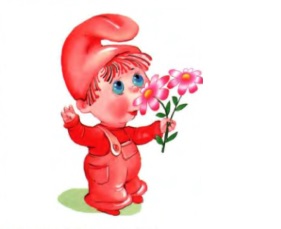 Сказка о Веселом ЯзычкеЖил-был Веселый Язычок в своем домике.В домике этом красные двери,Рядом с дверями белые звери.Любят зверюшки   конфеты и плюшки.Догадались? Это домик – рот. Проснулся Язычок рано утром.Открыл окошко.Посмотрел налево, направо.(движения языка направо – налево).Вниз посмотрел: нет ли луж?(движение языка вниз).Вверх посмотрел: светит ли солнышко?(движение языка вверх)Вышел Язычок на крыльцо дома.Вокруг дома длинный забор.Вот такой.(улыбнуться, с напряжением обнажив сомкнутые зубы).Посмотрел он вокруг.Увидел Язычок, как кошка ловит мышку за хвостик(губы в улыбке, рот открыт, кончик языка упираетсяв нижние зубы, язык горкой, упираясь кончиком языкав нижние зубы)Вернулся Язычок домой, посмотрел на часы,они тикали: «тик-так» (рот открыт, губыв улыбке, кончиком языка дотрагиваемся доуголков рта).«Пора и мне спать» - подумал Язычок.       До скорой встречи!!!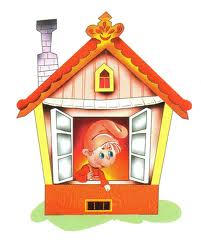 